２０２１年４月　新園オープン！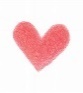 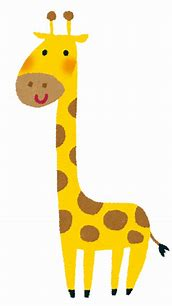 「のびやか保育園(※)」では、保育士が園児一人一人に寄り添い、日々、園児との愛着関係を築くと共に、様々な働きかけ（くぼた式育児法　等）を通して、子どもの無限の可能性を引き出す保育を目標としています。　　　　　　　　　　　　　　　　　(※のびやか保育園　：　袋井のびやか保育園、　磐田のびやか保育園、　のびやかWell-Being保育園)来春、新規認可園（のびやかMIRAI保育園）が、東名袋井インター近くにオープンし、「のびやか保育園」に加わります！　ついては、以下にて入園説明会を開催しますので、是非、ご参加下さい。　　　　新園概要　（袋井市認可保育園基準に則る）定員）　６０名（６ヶ月～５歳児）　　　住所）　袋井市徳光地区　・・・　現在造成が完了し、建設工事進行中！入園説明会のご案内開催日時　２０２０年 ８月３０日 （日） 　及び　 ９月６日 （日）毎回小グループに分けて開催　➀９:３０～１０：３０　②１１:３０～１２：３０　③１４:００～１５：００　開催場所　袋井のびやか保育園（よちよち棟）　袋井市久能１８４２番１ドミール鈴企１号参加方法　先ずは、希望する日、時間帯（上記➀～③）を、電話にてご連絡下さい。０５３８－３５－３７７７　（のびやかWell-Being保育園内）（若しくは　０８０－４６４４－０３６６　担当携帯）　　　